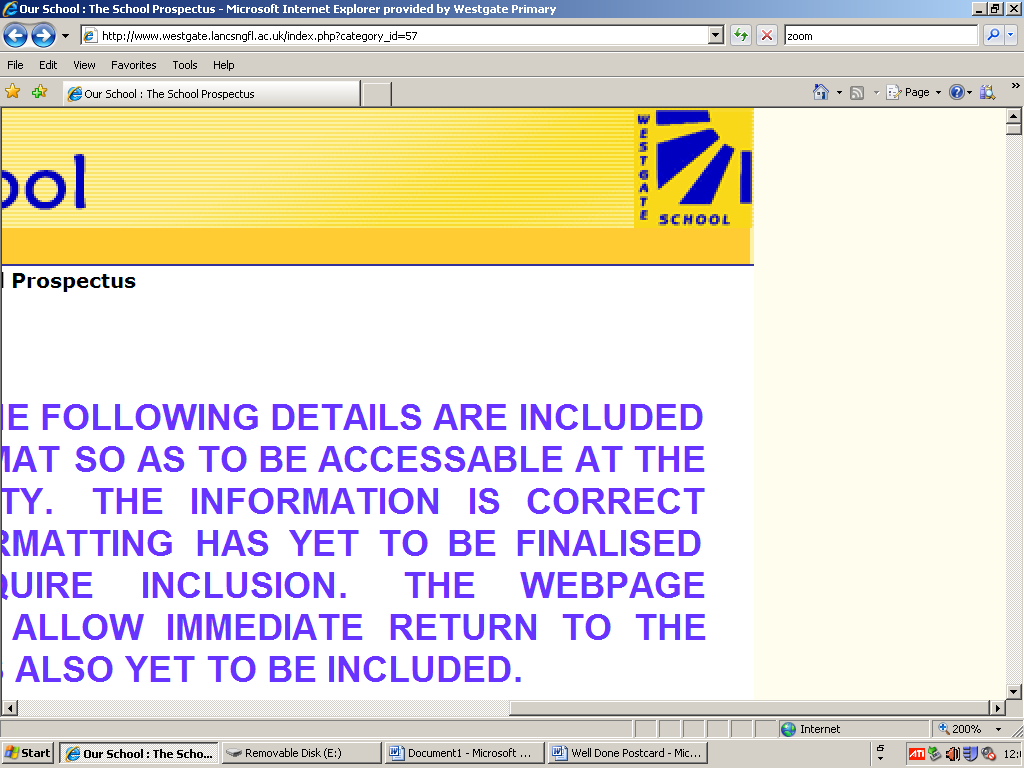 1. Vision Statement2. Aims and Objectives3. Current good practice   Physical Environment   Curriculum   Information4. Access Audit5. Management, coordination and implementation6. Action Plan1. Vision Statement:Under the Equality Act 2010 schools should have an Accessibility Plan. The Equality Act 2010 replaced all existing equality legislation, including the Disability Discrimination Act. The effect of the law is the same as in the past, meaning that “schools cannot unlawfully discriminate against pupils because of sex, race, disability, religion or belief and sexual orientation”. According to the Equality Act 2010 a person has a disability if:(a) He or she has a physical or mental impairment, and(b) The impairment has a substantial and long-term adverse effect on his or her ability to carry out normal day-to-day activities.The Accessibility Plan is listed as a statutory document of the Department for Education’s ‘Guidance on Statutory Policies for Schools’. The Plan must be reviewed every three years and approved by the Governing Body. The current Plan will be appended to this document.At Westgate Primary School we are committed to working together to provide an inspirational and exciting learning environment where all children can develop an enthusiasm for life-long learning. We believe that children should feel happy, safe and valued so that they gain a respectful, caring attitude towards each other and the environment both locally and globally.We are committed to providing an environment that enables full curriculum access that values and includes all pupils, staff, parents and visitors regardless of their education, physical, sensory, social, spiritual, emotional and cultural needs. We are committed to taking positive action in the spirit of the Equality Act 2010 with regard to disability and to developing a culture of inclusion, support and awareness within the school.The Westgate Primary School Accessibility Plan shows how access is to be improved for disabled pupils, staff and visitors to the school within a given timeframe and anticipating the need to make reasonable adjustments to accommodate their needs where practicable. The Accessibility Plan contains relevant and timely actions to:-	Increase access to the curriculum for pupils with a disability, expanding and adapting the curriculum as necessary to ensure that pupils with a disability are as equally prepared for life as able-bodied pupils; (If a school fails to do this they are in breach of their duties under the Equalities Act 2010); this covers teaching and learning and the wider curriculum of the school such as participation in after-school clubs, leisure and cultural activities or schools visits – it also covers the provision of specialist or auxiliary aids and equipment, which may assist these pupils in accessing the curriculum within a reasonable timeframe; Improve and maintain access to the physical environment of the school, adding specialist facilities as necessary – this covers improvements to the physical environment of the school and physical aids to access education within a reasonable timeframe; Improve the delivery of written information to pupils, staff, parents and visitors with disabilities; examples might include hand-outs, timetables, textbooks and information about the school and school events; the information should be made available in various preferred formats within a reasonable timeframe.The Westgate Primary School Accessibility Plan relates to the key aspects of physical environment, curriculum and written information.Whole school training will address the need to continue raising awareness for staff and governors on equality issues This Accessibility Plan should be read in conjunction with the following school policies, strategies and documents:    Relationships and Regulation Policy    Curriculum Policy    Equal Opportunities Policy    Health & Safety Policy    Equality Plan    School Improvement and Development Plan    Supporting Pupils with Medical Conditions Policy    Special Educational Needs and Disabilities PolicyThe Accessibility Plan will be published on the school website and will be monitored through the Governor Finance and Premises CommitteeThe school will work in partnership with the Local Authority in developing and implementing this Accessibility Plan.The Accessibility Plan may be monitored by Ofsted during inspection processes in relation to Schedule 10 of the Equality Act 2010.2. Aims and ObjectivesOur Aims are to:Increase access to the curriculum for pupils with a disability,Improve and maintain access to the physical environment for all people including visitors who may have a disabilityImprove the delivery of written information to pupils parents and staffOur objectives are detailed in the Action Plan below3. Current good practiceWe aim to ask about any disability or health condition in early communications with new parents and carers.  For parents and carers of children already at the school, we collect information on disability as part of our annual data collection process and through a survey of parents’ views.Physical EnvironmentDisabled pupils participate fully within the curriculum and in extra-curricular activities. Some aspects of extra-curricular activities present challenges, for example: lunch and break times for pupils with social / interaction difficulties and school trips for pupils with medical needs.CurriculumSome areas of the curriculum present particular challenges for pupils with a disability, for example: PE for pupils with a physical impairment, science and technology for pupils with a visual impairment, humanities for pupils with learning difficulties. Other issues affect the participation of disabled pupils, for example: bullying, peer relationships, policies on the administration of medicines, the provision of personal care, the presence or lack of role models or images of disabled people, in effect, all the school’s policies and procedures, written and unwritten.InformationDifferent  forms  of  communication  are  made  available  to  enable  all  disabled  pupils  to express their views and to hear the views of others. Access to information is planned, with a range of different formats available for disabled pupils, parents and staff.4. Access AuditThe school is a one storey building with wide corridors and several access points from outside. All classrooms and both halls are accessible to all. On-site car parking for staff and visitors includes a dedicated disabled parking bay. All entrances to the school are either flat or ramped. The main entrance features a secure lobby and has a low reception hatch, this being fully accessible to wheelchair users. There are disabled toilet facilities available, one near the school entrance, easily accessible for visitors and one in the Medical Room. These are fitted with a handrail and a pull emergency cord.The school has internal emergency signage and escape routes are clearly marked5.  Management, coordination and implementationWe will consult with experts when new situations regarding pupils with disabilities are experienced and the Governors  and  Senior  Leadership  Team  will  work  closely  with  the  Local Authority when necessary .6. Action PlanThis Plan will be reviewed annually over the three-year period.PLEASE NOTE – ELEMENTS MAY BE SUBJECT TO CHANGE IN LIGHT OF LEGISLATION IN LIGHT OF THE CURRENT SEND GREEN PAPER AND THE WHITE PAPER PUBLISHED IN 2022.TARGETSSTRATEGIESOUTCOMETIMEFRAMEGOALSACHIEVEDPHYSICALACCESSAll previous targets achieved, no further physical access developments needed at this time.TARGETSSTRATEGIESOUTCOMETIMEFRAMEGOALSACHIEVEDCURRICULUMACCESSEstablish SEND Champions within the staff team to provide specialist support in specific areas of SEND.Provide training for teachers / TA's on differentiating the curriculum for children with additional needs and disabilities Making our classrooms more inclusive for a wider range of needs.Ensure our school and our classrooms are ‘Dyslexia Friendly’.Support children with reading difficulties to access the curriculum more easily.More children to make expected levels of progress in literacy and numeracy in across the school.Support pupils with Speech Language and Communication Difficulties to access the curriculum more easilyPrepare children with SEN  for yearly transition from Year Group to Year GroupSupport the quality-first-teaching agenda in school by developing links and close working practices with Specialist Teachers and External Agencies.Provide a greater amount of support for pupils from disadvantaged backgroundsProvide more support in school for children with SMEH - SEMH Establishment of a Sensory Room to support pupils with ASD / SEMH needs in ReceptionRecruit and offer CPD for the SEND Champions.Undertake an audit of staff training requirementsCPD on this and other areas of SEND.Audit of school environment, CPD, Continue running the IDL Programme Better Reading Programme Use Visual Stress assessment Pack for children throughout the school experiencing difficulty with reading – This needs to be removed  as we are no longer advised to use this pack and assessment must now take place by a SpecialistNeeds to be replaced with –  Pupils who have been assessed by a Specialist and have been confirmed to experience Visual Stress, will be provided with coloured overlays, paper and books, specific to their needTermly assessmentsTracking of progress.Targeted intervention groups including those affected by the pandemicStaff will implement Speech and Language Therapay Programmes for individual pupils, as advised by NHS Speech Therapists and Happy Talk Speech Therapist (commissioned by school) NHS Speech Therapists. Employ the services of Happy Talk Speech Therapy Service. Implement Talk Boost Intervention within Year 1 – this needs to be removed as it was delivered by Sharon in an afternoonVisits to next year’s classroom to meet the teacher and become familiar with the physical layout. Make a visual photo book for use in the holidays for children with ASD and SEMH.The Inclusion Lead will work with Specialist Teachers and External Agencies to support children and families. Fortnightly Monthly ‘Inclusion Drop In’ Sessions will be offered to parentsThe SENCO will meet with staff termly and additionally when relevant to share info about the children and families they are working with.Termly assessmentsTracking of progress.Targeted intervention groups / Pupil PremiumInclusion Support Staff in Key Phases Thrive InterventionNurture Groups (when requiredSocial Skills Intervention e.g. Lego Therapy Moving Mindsets Mental Health Worker (Barnados)Educational PsychologistAccess to CAMHS Play Therapist for identified children eg through CANWRequest Steppping Stones intervention as appropriateCPD on Mental Health and WellbeingSensory room completed and timetabled for children to access across the school where appropriate.Pupils across school to access Thrive Spaces and the Potting Shed Nurture Room where appropriateAll teachers/ TA's are more able to meet the requirements of pupils with additional needs and disabilities All teachers will use strategies to make their classrooms inclusive.All classrooms will be Dyslexia Friendly and staff will be confident supporting pupils with DyslexiaAll children will achieve their potential in each year group. Greater number of children are to achieve Expected or better at the end of KS1Targeted children will make age-appropriate progressChildren will find reading more accessible by using appropriate coloured overlays.Greater number of children are to be at the level expected foe their age, in relation to speech and language  Children with SEN, particularly ASD,  will make a smooth transition to the next year groupChildren and families with additional needs will be identified and supported in school and in the community.Pupils are able to achieve the expected amount of progress.Pupil Passport / Regulation Plan Implemented when necessary Children with SMEH will be identified and supported in accessing school life effectively.Pupils with complex and / or specific high levels of need are supported well to aid communication and well-being.Pupils are able to progress well according to their specific needs.Ongoing until and beyond               December 2026Ongoing until               December 2026By July 2023 Ongoing until               December 2026Dyslexia CPD Training - January 2023Ongoing until               December 2023July 2023July 2025July 2025July 2026Ongoing until               December 2026Ongoing until               December 2026Ongoing until               December 2026Ongoing until December 2026Ongoing until December 2026Ongoing until December 2026Ongoing until December 2026TARGETSSTRATEGIESOUTCOMETIMEFRAMEGOALSACHIEVEDACCESS TOINFORMATIONContinue to develop and keep the school’s website up to dateTo continue to develop communication with parentsOngoing input from ICT Co-ordinator / Technician -Notice Boards-Face Book Page-Website-Inclusion Drop In Sessions-Polish Speaking Staff to assist communication with Polish speaking parents-Develop Language options on website- The Use of ‘Scopay’School’s website will be updated regularly and available to all on-line.To ensure school is able to communicate information to parents effectivelyTo allow parents to communicate with school more effectivelyOngoing until               December 2026Ongoing until               December 2026